Profesionālās pilnveides kursiTradicionālās dziedāšanas skola Drabešos 2021Dalībnieka anketa!!! Apzinos, ka, lai piedalītos profesionālās pilnveides kursos “Tradicionālās dziedāšanas skola Drabešos 2021”, reģistrējoties (22.07.) jāuzrāda derīgs Covid-19 sertifikāts. To iespējams lejupielādēt vietnē www.covid19sertifikats.lv. Sertifikāts jāuzrāda kopā ar personu apliecinošu dokumentu.!!! Pieteikuma anketa līdz š.g. 14.jūlijam jānosūta uz e-pastu: dziedasanasskola@gmail.com Vārds, uzvārds: 	Vecums: 	Kontaktinformācija (tel.nr., e-pasts): Dziedāšanas pieredze (atzīmēt nepieciešamo):____Ir; kāda? ______________________________________________________________Nav Vēlos pieteikties uz dziedāšanas nodarbībām pie*:___ Zanes Šmites (vokālās tehnikas, improvizācija)___ Solveigas Kūlaines (D-Kurzemes tradicionālā dziedāšana, repertuāra apguve)___ Diānas Loginas (Z-Latgales tradicionālā dziedāšana, repertuāra apguve)___ Ineses Mičules (Zemgales tradicionālā dziedāšana, repertuāra apguve)* atzīmēt prioritātes (1. / 2. / 3. / 4.)Nakšņošu Drabešu Jaunās pamatskolas internātā (atzīmēt nepieciešamo):___ Jā___ Nē Ēdināšana:___ Ēdīšu visu___ Esmu veģetārietis Vai plānojat piedalīties amatu nodarbībā 25.07. plkst.14.00 – 16.00 (dalības maksa EUR 5)?___ Keramikas nodarbība /Ilma Strazdiņa/___ Rotu kalšanas nodarbība /Andris Roze/ ___ NepiedalīšosVēlmes, piezīmes: ________________________________________________________________________________________________________________________________________________________________Dalības maksā ietilpst: ēdināšana /3 ēdienreizes dienā/, nakšņošana skolas internātā, dušas izmantošana, telpu noma.Profesionālās pilnveides kursus “Tradicionālās dziedāšanas skola Drabešos 2021” organizē Latvijas Nacionālais kultūras centrs sadarbībā ar biedrību “Tradicionālās kultūras iniciatīvu centrs KasTe”; projektu atbalsta Valsts Kultūrkapitāla fonds.Vairāk informācijas zvanot pa tālruni +371 29199870 /Inese Roze/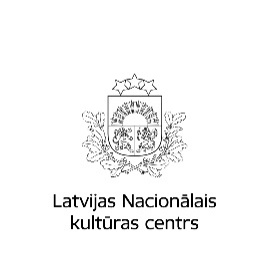 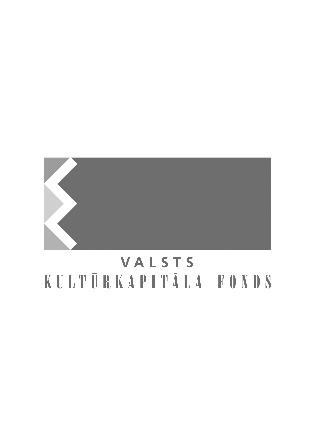 